    苗栗縣育英國小110學年度下學期六年甲班班級經營計畫     范淑華老師     時光荏苒…擔任孩子們的導師也即將屆滿兩年，衷心的感謝這美好的緣分，能和您一同陪伴孩子成長！歷經一年半的相處時光，逐漸步入青春期的孩子們依舊活潑純真，也和我建立良好的師生情誼。期盼在孩子國小生涯最後半年，親師間能持續互相討論孩子的學習及生活狀況，讓親、師共同持續幫助孩子學習成長，承蒙您安仔細唷！一、經營理念1.	培養孩子良好的品格教育：在日常生活中，樹立典範行為，除了智育提升，也要養成良好    德育行為。2.	養成孩子正確健康促進行為：保護視力-鼓勵到戶外多活動，強健體魄-飲食均衡多運動，    健康美齒-飯後刷牙用牙線。3.	訓練孩子多元學習的素養能力：在課程中了解知識，在練習中熟悉技能，在過程中具備正    確態度，成為帶得走的能力。4.	成就孩子自發互動共好的學習態度：成為一位自主行動、溝通互動、社會參與的終身學習    者。二、經營策略1.	推行班級獎勵制度：對於優良表現的孩子在獎勵卡上給予登記優點，搭配學校勉勵章制    度，對於孩子良好行為及優異表現有正增強的效果。2.	推動班級閱讀風氣：師生到校後晨讀10分鐘，靜下心來開始一天的學習。每週閱讀1本    書以上，鼓勵孩子成為閱讀小學士/小碩士/小博士。3.	確實了解學習歷程：孩子學習的狀況以及作業習寫的情形立即給予指導與訂正，表現優良    者給予優點鼓勵。4.	營造親師生互動溝通：定期輔導與了解學生的生活狀況，與家長建立良好的溝通管道，讓    親、師共同幫助孩子學習成長。5.  寒暑假透過網路視訊，了解學生假日學習概況和生活作息。6.  進行靜思語教學，讓學生從中體會做人處事的道理。三、成績評量辦法1.	三次定期評量總成績為定期評量和平時評量各占百分之五十。2.	平時評量的成績包括平時筆試、學習單、習作、上課狀況等。3.	每次定期評量只發給小朋友自己的各科成績，不發全班同學成績。四、親師合作1.	請孩子在上午7:10~7:30之間準時到校，放學後準時回家，養成安全守時的好觀念。2.	孩子因故不能到校，請打老師手機或學校電話，告知老師請假，讓老師了解孩子的狀況。3.	為孩子準備一份營養的早餐，讓孩子上課更有精神，學習更專注。4.	督導孩子每天完成功課，先請孩子整理好自我檢查，再請家長複查後在聯絡簿上簽名。5.	為了讓孩子養成健康促進的良好習慣，多鼓勵孩子從事戶外活動，飲食均衡不挑食，睡覺前一定要刷牙及用牙線潔牙。6.	請多用好話來鼓勵自己的孩子，聽聽孩子的想法，有任何問題可利用聯絡簿、電話或到校的方式與老師溝通。五、學校行事：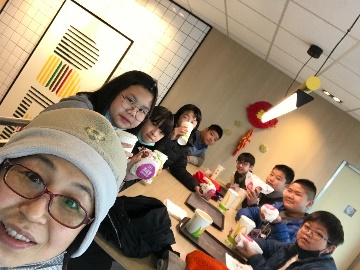 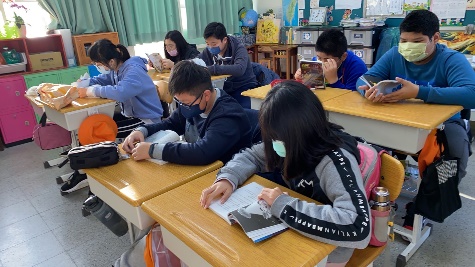 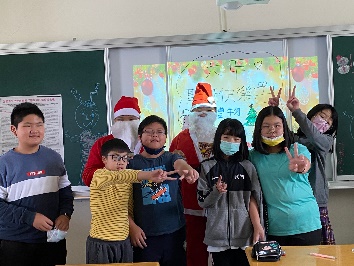 苗栗縣三義鄉育英國小 110學年度 第2學期【六年甲班】功課表      導師：范淑華02/11 正式上課02/26 -28二二八假期
03/01拍畢業照
03/02 英語單字王比賽
03/10 湯姆貓與捷利鼠( EPSON)03/23-24 第一次成績評量04/02-05清明節假期
04/07 文狀元作文比賽
04/12-13 戶外教學(畢旅)04/14 廢城之棄( EPSON)04/21 全校作文比賽04/30 完成父母親節賀卡05/06 母親節晚會05/10-11 第二次成績評量05/12 台灣戲曲學院招生05/26 票選全校模範生05/27 畢業特刊交件06/01-02 畢業考06/03-05 端午節假期6/15 畢業典禮(6/10星期五預演)星期一星期二星期三星期四星期五7:50~8:00晨讀時間晨讀時間晨讀時間晨讀時間晨讀時間8:00~8:35教師晨會兒童朝會語文教學教師晨會兒童朝會第 1 節8:40~9:20英語(林慧怡)數學(范淑華)自然(林建樟)學校行事(范淑華)數學(范淑華)第 2 節9:30~10:10英語(林慧怡)體育(康元甲)電腦(林建樟)綜合/社團(范淑華)國語(范淑華)10:10~10:25健康操圖書借閱資源回收體育活動圖書借閱第 3 節10:25~11:05國語(范淑華)國語/巡迴(范淑華)數學(范淑華)國語/巡迴(范淑華)社會(吳佩霜)第 4 節11:15~11:55社會(吳佩霜)數學/巡迴(范淑華)國語(范淑華)數補/巡迴(范淑華)社會(吳佩霜)12:25~13:05午間休息午間休息午間休息午間休息午間休息第 5 節13:15~13:55藝文(范淑華)自然(林建樟)英語(林慧怡)國語/閱讀(范淑華)第 6 節14:00~14:40藝文(范淑華)自然(林建樟)健康(康元甲)客語(溫松香)第 7 節14:50~15:30綜合(范淑華)音樂(張穎旂)體育(康元甲)綜合(范淑華)